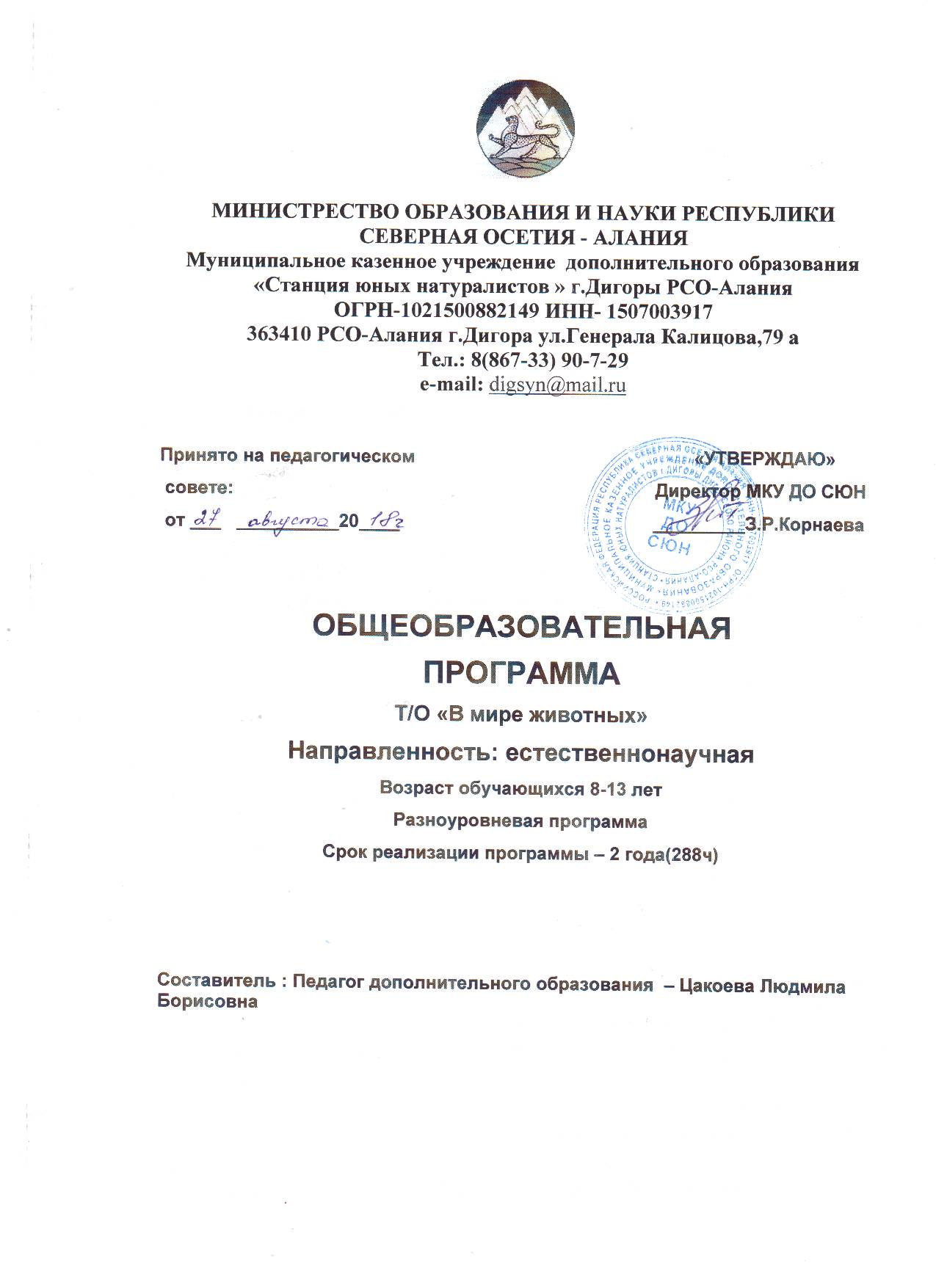 Оглавление:1. Пояснительная записка:а. Новизнаб. Актуальностьв. Педагогическое обоснование г. Цельд. Задачие. Возраст детей и сроки реализации программыж. Механизм реализации программыз. Условия реализации программыи. Прогнозируемые результатык. Формы контролял. Нормативно-правовая база2. Учебно-тематический план объединения «В мире животных» (144)Пояснительная запискаДополнительная общеобразовательная программа "В мире животных" имеет естественнонаучную направленность.В мире практически нет таких мест, где не водились бы животные. Животные естьвезде: в горах, в океанских глубинах, в холодной , скованной льдом Антарктике и пышущейжаром пустыне Сахара. В густой листве на верхушках деревьев. В глубоких подземныхнорах, в реках, морях, озёрах, в больших и маленьких городах, населённых людьми – вездеможно встретить тех или иных животных.Никто точно не знает, сколько в мире видов животных. По примерным подсчетам, ихболее 30 миллионов. Самых мелких животных, к примеру, амёбу, крохотное существоменьше миллиметра, не разглядишь невооружённым взглядом: нужен микроскоп. А самыекрупные могли бы запросто проглотить человека целиком.К сожалению многие тысячи животных оказались сейчас на грани полногоисчезновения. Такие виды называются исчезающими или вымирающими.Вот некоторые из них: тигры, носороги, слоны, голубые киты, гигантские панды. Всезнают про птицу Додо, которая вымерла более 300 лет назад, но с тех пор ещё множестворазных животных исчезло с лица Земли. Учёные приводят невесёлые цифры: каждый годна планете вымирает как минимум 1000 видов животных.Новизна данной программы заключается в том, что при ее реализации предусматривется выполнение принципа разноуровневости,обозначенного в «Концепции развития дополнительного образования детей» (утвержденное Распоряжением Правительства РФ лт 04 сентября 2014 года№1726-р). Ведь именно технология разноуровневости обучения, лежащая в основе программы «В мире животных», предполагает создание педагогических условий для включения каждого обучающегося в деятельность, соответсвующую зоне его равития. Уровневая дифференциация образовательного процесса в свою очередь способствует его персонализации. Актуальность.В программе «В мире животных»  изучаются способы наблюдения за животными, особеннности повередния и образа жизни. Те ребята, которые по различным причинам не могут держать животных дома,имеют возможность общаться со своими питомцами в живом уголке.  Педагогическое обоснование. Основная идея программы – развитие, формирование интереса к миру животных в природе; в их естественной среде обитания; в условиях зооуголка; в домашних условиях. Узнавая повадки животных, их внешний вид, среду обитания изменяется сам человек, формы и способы его мышления, личностные качества. Поэтому важно научить ребенка, ориентироваться в окружающем мире; формировать активную жизненную позицию; окружать ребенка атмосферой постоянных открытий. Формирование полноценной личности было и остается важной задачей дополнительного образования и предполагает гармоничное сочетание умственного и физического развития, стремление к поиску.Цель: Формирование у обучающихся гуманной позиции по отношению к живой природе, приобретение необходимых навыков поведения в природе, развитие познавательного интереса к окружающему миру.Задачи:- познакомить обучающихся с разнообразными видами и жизнью животных, сособенностями внутривидовых и межвидовых отношений;- обучить практическим умениям исследовательской деятельности;- привлечь внимание к проблемам исчезновения популяций животных;- развивать творческие способности;- формировать умение анализировать, сравнивать и делать выводы;-воспитывать умение общаться в коллективе, воспитывать чувство толерантности;- воспитывать любовь и интерес к животным.Возраст детей и сроки реализации программыВозраст обучающихся – 8-13 лет. Программа «В мире животных» рассчитана на двагода обучения. Общий объём реализации программы составляет 288 часов, по 144часов каждый год обучения. В группах проводятся занятия 2 раза в неделю, по 2часа, с 5-10 минутным перерывом каждый час. Количество обучающихся в группе 5-10 человек.10 человек первого года обучения, 8-10 лет. 5-8 человек второй год оучения, 11-13 лет. Обучащиеся набираются на основе баз седнеобразовательных школ №2 и №3 г.Дигора. Механизм реализации программыРеализация программы "Юный зоолог" формирует знания, умения и навыки о мире животных, воспитывает бережное отношение к животному миру. Специфической особенностью организации образовательной деятельности является, то, что весь период обучения делится на два этапа. Это даст возможность более эффективно организовать учебно-воспитательный процесс. Дать каждому ребенку основу знаний о животных и привить ему навыки исследовательской деятельности. Каждый этап имеет свои особенности:I этап – этап вхождения в программу "В мире животных" через постоянное общение с животными зооуголка; наблюдение за их поведением. Он поможет обучающимся углубить знания о взаимосвязи организмов с окружающей средой, об их взаимном влиянии, об особенностях внутривидовых и межвидовых отношений. Полученные знания помогут обучающимся выбрать направление в дальнейшем изучении животных.II этап – поможет обучающимся расширить знания и представления о многообразии животных РСО-Алания и других мест обитания, о связи животных со средой обитания, о необходимости охраны отдельных видов и целых сообществ живых организмов.В процессе обучения используются следующие формы занятий:- комбинированное учебное занятие;- вводное занятие;- итоговое занятие;- экскурсия;- игра;- акция;- тест.Одним из важных развивающих компонентов программы являются экскурсии, наблюдения за животными в природе и в зооуголке, за домашними животными. В программу входит посещение зоопарка в г. Владикавказ, зооуголка СЮН. Главными задачами посещения  зоопарка и зооуголка являются: введение ребенка в мир природы; способствование развитию интереса к миру животных; формирование ответственного, бережного отношенияк природе.Условия реализации программыВсе этапы обучения обеспечены дидактическим материалом: таблицами, карточками иллюстративным, фото и видео материалом. Для проведения занятий необходимы: помещение,  ТСО,  плакаты,  живые  объекты,  энциклопедическая и художественная литература, определители животных и растений.Прогнозируемые результатыФормы контроляДля оценки результативности знаний и умений, учащихся в программе предусмотрены вводный, текущий и заключительный мониторинг ЗУН. Мониторинг качества обучения проводится в виде форм: тестирование, беседа, зачет, контрольный опрос, творческая работа, конкурс, викторина.При оценивании используется система баллов:3 балла (отлично):- дает ответы без ошибок;- самостоятельно выполняет практическую работу;- умеет анализировать и делать выводы;- умеет пользоваться лабораторным оборудованием и оснащением.2 балла (хорошо):- выполняет практическую работу с помощью педагога;- умеет пользоваться лабораторным оборудованием и оснащением с помощью педагога;- ошибки составляют до 40% от общего задания.1 балл (удовлетворительно):- выполняет практическую работу вместе с педагогом;- ошибки составляют более 50% от общего задания.В конце третьего года обучения воспитанник выбирает тему исследовательской работы, выполняет и защищает её. Участие в муниципальных и областных конкурсах и мероприятиях являются дополнительными формами выявления результатов усвоения обучающимися программного материала.Нормативно-правовая база.1.  Конвенция ООН о правах ребенка2.  Конституция РФ3.  Национальная доктрина образования в РФ до 2025 года4.  Федеральный закон РФ «Об образовании в Российской Федерации» (от 29.12.2012г. № 273-ФЗ)5.  Закон РФ «Об основных гарантиях прав ребенка в Российской Федерации»6.  Санитарно-эпидемиологические требования к устройству, содержанию и организации режимаработы образовательных организаций дополнительного образования детей7.  Типовое положение об учреждении дополнительного образования детей8.  Новая национальная образовательная инициатива «Наша новая школа»9.  Концепция развития дополнительного образования в РФ (утверждена распоряжением ПравительстваРФ от 04.09.2014г. № 1726-р)10. Концепция духовно-нравственного развития и воспитания личности гражданина России.11. Закон Республики Северная Осетия – Алания  от 28.12.2017г. № 31-РЗ «Об образовании в РСО-Алания»12. Устав МКУДО СЮН г. ДигораУчебно-тематический планобъединения «В мире животных» 1 год обученияСодержаниепрограммы «В мире животных»1 –й год обучения (144)1. Вводная часть (2:1:1.).Организационные вопросы. Техника безопасности. Экскурсия по зданию СЮН. Знакомство с зооуголком. Вводный мониторинг.2. Многообразие животного мира (80:40;40.).Знакомство с многообразием животного мира. Зоогеографические области. Современный мир животных Земли. Зоология – наука о животных. Сходства и различия между животными и растениями. Классификация животных. Роль животных в природе. Значение животных для человека. Закон об охране и использовании животного мира. Экскурсия в лес.3. Среда обитания (4:2:2).Понятие о физической и биологической среде обитания животных. Факторы внешней среды, регулирующие  распространение  животных.  Морфологические  и  физиологические приспособления животных к различным условиям среды. Покровительственная окраска, приспособления одних видов к другим. Биологическая обусловленность и регулирование численности отдельных видов и популяций. Условия содержания животных в неволе – зооуголок СЮН.4. Обитатели пресных водоемов (4:2:2).Характеристика водоёма: (примерная площадь, характер берегов, рельеф дна, глубина, источник водоснабжения, зависимость уровня воды от впадающих вод и атмосферных осадков, влияние на уровень воды растительности окружающей водоём). Загрязнение водоёма, прозрачность воды. Температурные режимы. Условное деление водоёма на области: прибрежную, глубоководную, пелагическую. Органический мир водоёма. Флора. Береговая растительность; растения с листьями плавающими на поверхности воды; растенияс погруженными в воду листьями и цветками, вынесенными над водой; целиком погруженные растения. Глубоководная и пелагическая растительность. Значение растений ворганической жизни водоема. Экскурсия на водоем «Наблюдение за поведением птиц». Фауна. Многообразие животных, населяющих пресные водоёмы: моллюски, ракообразные,пауки, жуки, многочисленные личинки насекомых: мух, комаров, стрекоз. Приспособление животных к условиям жизни в водной среде. Влияние факторов водной среды на жизнь рыб:прозрачность воды и проникновение света, содержание кислорода в воде. Температура воды. Рыбы РСО-Алания. Наиболее распространенные рыбы местных пресных водоемов.5. Животные водной, воздушной и наземной среды (8:4:4).Хвостатые и бесхвостые земноводные – наиболее примитивная группа наземных позвоночных. Температура и влажность – основные факторы внешней среды, влияние на ихжизнедеятельность. Развитие в водной среде. Земноводные, их виды, распространение, образ жизни. Движение, дыхание, зрение, слух, питание. Суточная активность. Значение земноводных (лягушки, жабы). Птицы водоема, их видовой состав; сроки сезонной миграции; биология и охрана. Птицы РСО-Алания. Водные млекопитающие – ценные пушные животные (бобр, выдра, ондатра, нутрия), их биология. Связь с водной средой, охрана, акклиматизация. Животные «Красной книги». Взаимосвязь живых организмов водоема: места обитания, образ жизни, цепи питания, размножение, забота о потомстве. Наблюдение за животными зооуголка СЮН. Составлениесписка водной фауны местности. Экскурсия на водоем.6. Лес, как среда обитания животных (8:4.4.).Леса России. Основные породы деревьев, образующих леса. Разнообразие видов животных, обитающих в лесах: млекопитающие, птицы, земноводные и пресмыкающиеся, насекомые,паукообразные, черви и т.д. Особенности животных, жизнь которых на протяжении долгогопериода связана с лесом. Животные ельников, сосновых и лиственных лесов. Животные, жизнь которых связана с подлеском, травяным покровом, лесной подстилкой (гнезда, норы,кормовые угодья, убежища от врагов). Значение снегового покрова в защите лесных обитателей от неблагоприятных погодных условий и врагов. Кормовые ресурсы леса. Растительные и древесные корма, кустарники и полукустарники, ягодные кустарники, травянистые растения, мхи, лишайники, грибы. Животные корма: беспозвоночные, земноводные, пресмыкающиеся, птицы, мышевидные, зайцы, белки. Сезонные изменениязапасов кормов и кормодобывание, влияние этих факторов на состав животных.Взаимоотношения: связь по питанию, покровительственная окраска, квартиранство, симбиоз, паразитизм. Годовая и суточная активность животных, изменения в поведении животных, связанных с сезонными изменениями в природе, с погодными условиями. Миграция, спячка. Роль животных в жизни леса: опыление растений, распространение семян, использование урожая семян и плодов животными и распространение семян. Промысловые животные, их хозяйственное значение. Законы об охране животных и охоте на них. Акклиматизация пушных зверей. Звероводство. Редкие и исчезающие животные леса. «Красная книга» РСО-Алания. Экскурсия в лес.7. Животные – обитатели луга (степи) (8:4:4).Характеристика растительного сообщества луга (степи). Развитие растительности в течение сезона и изменение состава растений с возрастом луга (степи). Обилие цветущих растений. Луга степи, как естественная среда обитания животных. Животные – постоянные обитатели луга (степи). Насекомые, птицы, грызуны, пресмыкающиеся. Особенности луговой и степной фауны; преобладание насекомых, влияние на видовой состав фауны близости водоема, леса, поля. Покровительственная окраска (кузнечики, дневные бабочки). Насекомые – опылители растений луга (степи). Птицы луга (степи) – перепела, трясогузка, коростель, дрофа, серая куропатка, журавль – красавка и др. Особенности гнездования птицлуга (степи). Влияние человека на фауну луга (степи). Животные «Красной книги» луга (степи).8. Растительный и животный мир культурных ландшафтов (4:2:2.).Флора.  Растительность  культурных  ландшафтов.  Преобладание  растений, интродуцированных в процессе труда человека из других месть земного шара, особенностикультурных растений. Поле, огород. Культуры: полевые, овощные. Фауна: полёвки и другиемышевидные грызуны. Биологические особенности, образ жизни. Насекомые – вредители, их биология, меры борьбы. Полезные насекомые, распространение на РСО-Алания. Птицы –обитатели поля, сада. Экскурсия в лес. Подсчет плотности птиц для определения численности. Охрана и привлечение птиц для борьбы с насекомыми – вредителями сада, парка. Годовой цикл, миграция.9. Животные РСО-Алания (22:11:11.).Разнообразие животных РСО-Алания: водные млекопитающие, рыбы, птицы моря, океана и другие. Особенности образа жизни, питание. Миграция. Редкие и исчезающие животные РСО-Алания. «Красная книга» РСО-Алания. Экскурсия наплощадь Мира, наблюдение за птицами моря.10. Человек и животный мир. Охрана природы (4:2:2.).История охраны природы в нашей стране. Заповедники, заказники, национальные парки как форма сохранения отдельных участков нетронутой природы для научных, хозяйственных и воспитательных  целей.  Заповедники,  заказники,  национальные  парки  России. Международные организации, работающие над вопросом охраны природы. Красная книга России, РСО-Алания. Экскурсия в лес, наблюдение за живыми обитателями в разных эко системах.Учебно-тематический планобъединения «В мире животных».2-й год обученияСодержаниепрограммы «В мире животных»2  –й год обучения (144)1. Вводная часть (4:2:2.).Организационные вопросы. Техника безопасности. Экскурсия по СЮН. Знакомство с планом работы объединения. Обзор периодической печати: «Муравейник», «Свиристель», «Юный натуралист». Вводный мониторинг.2. Животные зооуголка (40:20:20.).Животные, содержащиеся в зооуголке. Условия, необходимые для жизни животных зооуголка. Наблюдение за поведением животных зооуголка, составление рационов питания. Заяц и кролик. Сходство и различие. Наблюдение за птицами в зооуголке. Составление рационов питания для канареек, волнистых попугайчиков. Изучение аквариумных рыбок. Кормление. Виды кормов. Растение аквариума. Уход за аквариумом. Хорёк и его родственники. Образ жизни, питание, размножение, уход. Составление рациона питания хорька. Крысы и мыши: дикие и домашние. Образ жизни, питание, размножение, уход. Составление рациона питания для крыс и мышей. Разновидности ежей. Образ жизни. Наблюдения за шиншиллами. Изменение в поведении животных, связанных с сезонными изменениями в природе. Подготовка рефератов, участие в научно- практической конференции.Зоогигиена при содержании животных в зооуголке. Дезинфекция клеток Профилактиказаболеваний. Оказание первой помощи заболевшему животному (кошке, кролику, собаке и др.). 3. Домашние животные (26:13:13.).Пути одомашнивания животных. Происхождение животных и породы животных. Наука о совершенствовании существующих и выведении новых пород домашних животных. Значениедомашних животных в жизни и хозяйственной деятельности человека. Собаки. Предки собак. Уход и кормление щенка. Экскурсия в зоомагазин. Породы собак и ихпредназначение. Определение пород по определителю.Кошки. Породы кошек. Уход за котёнком, его рацион питания. Определение пород по определителю. Экскурсия в зоомагазин. Пр. работа. «Посев зерна пшеницы и овса в ящики».Домашние птицы (куры, гуси, утки, голуби). Породы птиц. Внешний вид, содержание, питание,размножение, значение для человека. Экскурсия на подсобное хозяйство. Особенности содержания домашних животных4. Обитатели морей и океанов. (20:10:10.).Планктон-главный обитатель океана. Состав планктона его роль в жизни океана. Флора океана. Разнообразие водорослей, их значение. Обитатели кораллов, их особенности. Морские звёзды, ежи, медузы, морские губки, крабы, морскойконёк. Рыба-зебра. Анемоны и рыба-клоун- почему они дружат? Разнообразие моллюсков: морской гребешок, морская улитка, осьминог, кальмар. Опасные моллюски.Разнообразие рыб. Хрящевые (акула, скат, рыба-молот). Костные (мурена, рыба-хирург и другие). Экскурсия в музей моря. Млекопитающие (киты, дельфины). Разнообразие видов. Особенности жизни, питания, размножения. Глубоководные рыбы: латимерия, рыба-топорик, удильщик. Рыбы , имеющие причудливую форму тела: морской дракон, морская лисичка, рыба-ёж, летучаярыба. Просмотр фильма. Морские птицы. Внешнее строение. Особенности питания Пищевые цепи моря, океана. Экологические проблемы моря, океана. Охрана морей и океанов. День моря.5.  Животные тропических лесов. (20:10:10.).Характеристика тропических лесов. Особенности тропиков. Гориллы, шимпанзе-обитатели тропиков Африки. Птицы тропиков – бананоед, птица-носорог. Летучие мыши. Особенности животных австралийских тропических лесов-кенгуру, дикая собака, коала, ехидна, кускус, сумчатая куница. Особенности райских птиц. Казуар, атласный шалашник, попугай Ларк, волнистые попугайчики. Большой венценосный голубь. Просмотр и обсуждение фильма «Жизнь животных».6. Животные холодных районов Земли. (12:6:6.).Характеристика материков Арктики, Антарктиды. Птицы Антарктики. Императорские пингвины. Пингвины Адели. Полярные крачки. Странствующие альбатросы. Просмотр и обсуждение фильма «Пингвины». Млекопитающие: тюлени ,морской слон, белый медведь, овцебык, северный олень, лемминги.Образ жизни, миграция, способы выживания.7. Животные – рекордсмены. (12:6:6.).Места обитания. Особенность жизнедеятельности. Специфические черты строения, поведения, питания. Интересные факты необычного поведения, питания. Самые большие. Синий кит, китовая акула, тигровая акула.Самые высокие и длинные. Касатки.Самые быстрые. Гепард. Сокол сапсан. Парусник. Долгожители черепахи. Самое длинное путешествие полярной крачки.8. Охрана природы  . (10:5:5.).Закон об охране животного мира. (Красная книга РСО-Алания.) Охота и браконьерство. Заказники, заповедники и национальные парки, как форма сохранения отдельных участков природы для научных, хозяйственных и воспитательных целей. Международные организации, работающие над решением вопросов охраны природы. Лесные заповеди. Красная книга России. Красная книга РСО-Алания. Редкие и исчезающие животные. Участие в конкурсе экологических плакатов и листовок. Рисование природоохранных знаков. Участие в учебно- практической конференции обучающихся. Участие в акции «Каждой пичужке своя кормушка» (март-апрель). Разработка и защита собственных эко проектов (март, апрель, май). Мониторинги (февраль, март, апрель).Список литературы для педагога1. Аксенова М. Энциклопедия для детей. М.: Экология. Аванта,20012. Антипов В. Животные леса. М.: Эгмонт, Россия, 20013. Бондарчук М. Занимательные материалы и факты по общей биологии в вопросах иответах. Учитель,Волгоград 20054. Братюха С. Болезни ваших питомцев. Киев. Альтер-пресс, 19995. Бровкина Е. Животные водоема и побережий. М.: Просвещение, 20006. Бровкина Е. Птицы леса. М. :Эгмонт Россия, 20027. Брэм А. Жизнь животных. 3 тома. М.: Терра, 19928. Воронов Г. Красная книга Сах. обл. Сахалин, Ю – Сахалинск, 20019. Горбачева Н. Породы кур. Искусство и мода.- М., 200110. Гусль В. Наши питомцы. Лесная промышленность, 198711. Дозье Т. Жизнь на коралловом рифе. Терра.- М., 199812. Дроздов Н. В мире животных. Колос.- М., 200013. Зверьки шиншиллы. Феникс. Ростов. 2002г. Ростов 200414. Зяблова Г. Собаки и кошки. Час пик. С-П .-199915. Кузнецов М О полярных животных. М.: Мысль, 200316. Лиредит С. Хомячки. -РОС МЭН.- М., 200317. Мигин В. Звери в природе. Киев Аквариум, 199918. Михайлов В. Морская свинка. Просвещение.- М., 200019. Москоу. Домашние животные. М.:Терра, 199820. Мясников А. Домашний зоопарк. М.: Бухиэн, 200021. Нири Дж . Насекомые и пауки. М.:Терра, 199022. Опасные животные и ядовитые растения. Просвещение.- М., 200223. Поляков М. Учебно-справочные материалы. Окружающий мир.М .: Просвещение,201124. Сивоглазов В. Животные леса. М.: Эгмонт Россия, 200225. Сосновский А. О редких животных. С-П.:Экспресс, 199826. Стейнманн М. Животный мир островов. М.:Терра , 199827. Теннер О. Способы защиты у животных. М:. Терра , 199828. Тинберген Н. Поведение животныхМ.: Мир, 200129. Фабр Ж. Инстинкты и нравы насекомых. М .:Терра,199330. Чередниченко И. Внеклассные мероприятия, исследовательская деятельностьучащихся. Волгоград: Учитель, 2010.Список литературы для родителей и обучающихся1. Аксенова М. Энциклопедия для детей. Экология. М .: Аванта, 20012. Антипов В. Животные леса. М.: Эгмонт Россия, 20013. Брэм А. Жизнь животных. 3 тома. М .: Терра, 19924. Воронов Г. Красная книга Сах. обл. Сахалин, Ю – Сахалинск, 20015. Дозье Т. Жизнь на коралловом рифе. М.: Терра, 19986. Дроздов Н. В мире животных. М.: Колос, 20007. Зверьки шиншиллы. Феникс. Ростов. 2002г., Ростов 20048. Зяблова Г. Собаки и кошки. Час пик. С-П .-19999. Мясников А. Домашний зоопарк. М.: Бухиэн, 200010. Москоу. Домашние животные. М.: Терра, 199811. Стейнманн М. Животный мир островов.М.: Терра , 199812. Теннер О. Способы защиты у животных. М.: Терра, 199813. Тинберген Н. Поведение животных. М.: Мир, 2000ИНФОРМАЦИОННАЯ КАРТАобразовательной программы дополнительного образования детейНаправленность (образовательная область)	- Естественнонаучная.Вид образовательной деятельности	- Зоология.Название программы– «В мире животных»Сведения об авторе (авторах), контактный телефон - Цакоева Людмила Борисовна  педагог дополнительного образования тел.8-989-743-56-09.Аннотация программы Возраст детей – 8-13 лет.Сроки реализации программы – 2 года.Цель и задачи: Цель: Формирование у обучающихся гуманной позиции по отношению к живой природе, приобретение необходимых навыков поведения в природе, развитие познавательного интереса к окружающему миру.Задачи:- познакомить обучающихся с разнообразными видами и жизнью животных, с особенностями внутривидовых и межвидовых отношений;- обучить практическим умениям исследовательской деятельности;- привлечь внимание к проблемам исчезновения популяций животных;- развивать творческие способности;- формировать умение анализировать, сравнивать и делать выводы;-воспитывать умение общаться в коллективе, воспитывать чувство толерантности;- воспитывать любовь и интерес к животным.4. Ожидаемые результаты. Кадровое обеспечение программы - педагог первой кваификационной категории Цакоева Л.Б.Год разработки - 2018 год.Перечень методических приложений к программе:Чтобы разгадать эти сложные загадки про животных ребенку понадобится помощь взрослых и знание зоологии.Мы маленькие мошки,
Мы черненькие крошки.
Мы над землёй летаем
И живность всю кусаем.
Одним коротким словом
Назвать вы нас готовы?
(Гнус)***Не даёт спокойно спать —
Так и лезет к нам в кровать.
Я его ладошкой — хлоп!
И, испортил воздух … .
(Клоп)***Красная капелька в черную точку
К солнышку в гости ползет по листочку.
(Божья коровка)***От измененья освещенья,
Похолоданья, потепленья
Иль если изменился фон
Менять окраску может он.
(Хамелеон)***

Он играет с нами в прятки,
Прячется в сырой земле.
И еду — свои запасы
Он хранит в большой норе.
(Суслик)Статус программы	- авторская.I год обученияII год обученияБудут знать- многообразие животногомира;- среды обитанияживотных; - правила обращения сживотными зооуголка.- животный мир планеты;- редких и исчезающихвидов животных;- особенностижизнедеятельностиразличных районовземли;- особенностижизнедеятельностиживотных зооуголка.Будут уметь- ухаживать за животнымизооуголка;- описывать животных;- наблюдать заживотными и ихповадками;- применять правилаповедения в природе.- составлять сложныепищевые цепи;- определять по внешнемувиду название животных;- делать выводы наосновании своихисследований;- составлять сообщения назаданную тему;- работать сопределителями;- вести дневникинаблюдений.Будетсформирован- познавательный интереск природным объектам.- устойчивый,познавательный интерес кмиру животных.№ТемаВсегоТеорияПрактика1Вводная часть.  2112Многообразие животного мира.8040403Среда обитания.  4224Обитатели пресных водоёмов.  4225Животные водной, воздушной и наземной среды обитания.8446Лес, как среда обитания животных.  8447Животные – обитатели луга (степи).  8448 Растительный и животный мир культурных ландшафтов.4229Животные РСО-Алания22111110Человек и животный мир. Охрана природы.422ИТОГО  ИТОГО  1447272№Тематический план  ВсегоВсего  ТеорияПрактика1Вводное занятие  42222Животные – зооуголка.  402020203 Домашние животные.261313134Обитатели морей и океанов.  201010105 Животные тропических лесов.201010106Животные холодных районов Земли.  126668Животные рекордсмены.  126669Красная книга. Лесные заповеди.  10555ИТОГО:  ИТОГО:  144727272I год обученияII год обученияБудут знать- многообразие животногомира;- среды обитанияживотных; - правила обращения сживотными зооуголка.- животный мир планеты;- редких и исчезающихвидов животных;- особенностижизнедеятельностиразличных районовземли;- особенностижизнедеятельностиживотных зооуголка.Будут уметь- ухаживать за животнымизооуголка;- описывать животных;- наблюдать заживотными и ихповадками;- применять правилаповедения в природе.- составлять сложныепищевые цепи;- определять по внешнемувиду название животных;- делать выводы наосновании своихисследований;- составлять сообщения назаданную тему;- работать сопределителями;- вести дневникинаблюдений.Будетсформирован- познавательный интереск природным объектам.- устойчивый,познавательный интерес кмиру животных.Заплелись густые травы,
Закудрявились луга,
Да и сам я весь кудрявый,
Даже завитком рога...(Баран)Лежала между ёлками
Подушечка с иголками.
Тихонечко лежала,
Потом вдруг убежала…(Ёжик)Ёжик вырос в десять раз, 
Получился…(Дикобраз)У него огромный рот,
Он зовется…(Бегемот)Рыжий молокозавод
День жует, ночь жует.
Ведь траву не так легко
Переделать в молоко!..(Корова)Всю жизнь ношу я два горба,
Имею два желудка!
Но каждый горб - не горб, амбар!
Еды в них на семь суток!..(Верблюд)Гладкий, бурый, неуклюжий,
Он не любит зимней стужи.
До весны в норе глубокой
Посреди степи широкой 
Сладко спит себе зверёк!
Как зовут его?..(Сурок)Длинная, носатая, Целый день стоит, как статуя. 
У меня ходули — 
Не боюсь болота. 
Лягушат найду ли, — 
Вот моя забота!..(Цапля)На овчарку он похож, 
Что ни зуб - то острый нож!
Он бежит, оскалив пасть,
На овцу готов напасть…(Волк)Длинное ухо,
Комочек пуха.
Прыгает ловко,
Грызёт морковку…(Кролик)На шесте - дворец, 
Во дворце - певец, 
А зовут его... (Скворец)На лугу живет скрипач, 
Носит фрак 
И ходит вскачь…(Кузнечик)Хожу в пушистой шубе,
Живу в густом лесу.
В дупле на старом дубе
Орешки я грызу…(Белка)Роет, роет,
Ход подземный строит,
Роет, строит ловко
Спальню и кладовку…(Крот)Серая хохлатка — 
Детей с полдесятка!..(Курица)Я родился в желтой шубке: 
Прощайте, две скорлупки!..(Цыплёнок)Рыжая плутовка,Хитрая да ловкая,
В сарай попала,
Кур пересчитала…(Лиса)Есть в реке работники
Не столяры, не плотники,
А выстроят плотину -
Хоть пиши картину…(Бобры)Ходит по двору будильник, 
Разгребает лапкой сор, 
Расправляет с шумом крылья 
И садится на забор…(Петух)На месте стоит, Называется на И... 
Из упрямства ни на шаг 
Не продвинется...(Ишак)Узнать его нам просто,
Узнать его легко:
Высокого он роста
И видит далеко…(Жираф)Живёт спокойно, не спешит, На всякий случай носит щит. 
Под ним, не зная страха, 
Гуляет...(Черепаха)Весь день рыбак в воде стоял, 
Мешок рыбешкой набивал. 
Закончив лов, забрал улов, 
Поднялся ввысь и был таков…(Пеликан)У косого нет берлоги,
Не нужна ему нора.
От врагов спасают ноги,
А от голода - кора…(Заяц)Надели коняшки
Морские рубашки…(Зебра)У кого из зверей
Хвост пушистей и длинней?..(Лиса)Мал конек, да за морем бывал: 
Спереди — шильце, 
Сзади — вильце, 
Сверху — черное суконце, 
Снизу — белое полотенце…(Ласточка)С бородой, а не старик,
С рогами, а не бык,
Доят, а не корова,
Лыко дерёт,
А лаптей не имеет…(Коза)Не пахарь, не столяр,
Не кузнец, не плотник,
А первый на селе работник…(Конь)Что за зверь,Скажите, братцы,
Может сам в себя забраться?..(Норка)Сер, да не волк,Длинноух, да не заяц,
С копытами, да не лошадь…(Осёл)Днем спит, Ночью летает, 
Прохожих в лесу пугает…(Сова)В реках Африки живёт
Злой зелёный пароход!..(Крокодил)По реке плывёт бревно -
Ох и злющее оно!..(Крокодил)Ходит тега с теганятами, - Не ногами, а лопатами. 
Все пловцы неплохие, 
Выходят из воды сухие…(Гусь)Трав копытами касаясь,Ходит по лесу красавец,
Ходит смело и легко,
Рога раскинув широко…(Лось)Летом по лесу гуляет,Зимой в берлоге отдыхает…(Медведь)Летом, в болоте, вы её найдёте. Зелёная квакушка. Кто это?...(Лягушка)Непоседа пестрая, Птица длиннохвостая, 
Птица говорливая, 
Самая болтливая…(Сорока)Кто в лесу глухом живёт,Неуклюжий, косолапый?
Летом ест малину, мёд,
А зимой сосёт он лапу…(Медведь)Эта маленькая крошкаРада даже хлебной крошке,
Потому что дотемна
В норке прячется она…(Мышка)Ты его узнаешь сразу: Черноклювый, черноглазый, 
Он за плугом важно ходит, 
Червяков, жуков находит...(Грач)Хочет - прямо полетит, Хочет - в воздухе висит, 
Камнем падает с высот, 
А весной в полях поет…(Жаворонок)Не прядёт, не ткёт,А людей одевает.
Шубу дважды в год снимает.
Кто под шубою гуляет?..(Овечка)Меньше тигра, больше кошки,
Над ушами кисти-рожки…(Рысь)Вьётся верёвка,На конце головка…(Змея)В серой шубке перовой И в морозы он герой 
Скачет, на лету резвится,- 
Не орел, - а все же птица!..(Воробей)Очень много силы в нём,
Ростом он почти что с дом.
У него огромный нос,
Будто нос лет тыщу рос…(Слон)Я устраиваюсь ловко:
У меня с собой кладовка.
Где кладовка?
За щекой!
Вот я хитренький какой!..(Хомяк)Черен, да не ворон, Рогат, да не бык, 
Шесть ног без копыт. 
Летит — воет, 
Сядет — землю роет…(Жук)С хозяином дружит,
Дом сторожит,
Живёт под крылечком,
А хвост колечком…(Собака) На ногах железо, И в зубах — железо. 
По приступке железной 
Я в седло залезу…(Конь)Она, как змейка в траве мелькает, Хвостом виляет. 
Хвост потеряет — 
Другой вырастает…(Ящерица)Позапасливее всех я:
У меня, друзья, щека
Вроде сумки для орехов
Или, скажем, вещмешка…(Суслик)